Attendance ROI Toolkit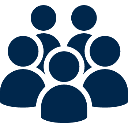 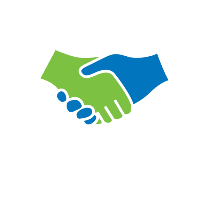 Attendance BenefitsJustification Letter Worksheet #1How to use: Respond to the prompts on this page to compile key data points and information to include in an attendance justification letter to your supervisor (also included in this toolkit). Codes & StandardsWhat topics related to code and standards compliance is our organization trying to better understand? Learning OpportunitiesWhat three learning opportunities can I find or create (a session, a speaker, a person to meet, topic to learn more about, etc.)? Emerging Innovations, Technologies & TechniquesWhat three emerging innovations, technologies and techniques can I learn more about to help support the work my organization does? Attendance BenefitsJustification Letter Worksheet #2How to use: Fill in the lists on this page to compile key partnership opportunities to include in an attendance justification letter to your supervisor (also included in this toolkit). Current Suppliers/Clients  List your organization’s current suppliers that will be exhibiting at the 2024 PDC Summit and your goals for interactions with them while attending the event. Potential Suppliers/Clients  List the potential suppliers your organization is considering working with that will be exhibiting at the 2024 PDC Summit and your goals for interactions with them while attending the event. Justification Letter Template How to use: Update all highlighted sections using the information you formulated in worksheets #1 and #2 to customize this letter for your boss. Make sure to delete anything that isn’t applicable to you (these instructions included) and remove the highlights before you send.  <DATE>  Dear <SUPERVISOR’S NAME>,I am seeking your support for my attendance at the 2024 International Summit & Exhibition on Health Facility Planning, Design & Construction (PDC Summit). The PDC Summit is the industry’s largest and longest running premiere event, bringing together over 3,000 health care professionals to discuss urgent and emerging trends related to health care planning, design and construction. No other conference brings together such an extensive critical mass of health care decision-makers to connect with health care business, clinical leaders, policy professionals as well as other aligned stakeholders like the PDC Summit. This year’s event is being held March 17-20, 2024 in San Diego.  Attendance Benefits Gaining Insights on Code Compliance & Policy Changes Important to Our Organization  In the highly regulated environment of health care planning, design and construction, face time with policymakers and regulatory experts is integral to effectively navigating our organization’s compliance activities. No other event connects its attendees with such a wide array of policy and code experts from organizations such as DNV Healthcare, The Joint Commission, ACHC, FGI, NFPA, ASHRAE, ASHE and more to share insights on specific questions as part of the PDC Summit’s Compliance Lounge, where representatives from these groups are available to respond to specific questions brought to them by conference attendees. My participation at this event will give me an opportunity to discuss our organization’s questions related to <INSERT APPLICABLE CODE, STANDARDS, COMPLIANCE TOPIC> with a representative from <INSERT APPLICABLE COMPLIANCE ORGANIZATION>.Extending Our Organization’s Learning & Development Dollars  By registering for the 2024 PDC Summit, I will be able to attain more than << CHOOSE FROM THE RELEVANT TYPE OF CREDIT: ## CECs, including AIA LUs & LU|HSWs, ACHE Qualified Education Credits and Nursing Credits >> by attending sessions in targeted learning tracks such as:Behavioral HealthClinical PerspectivesCollaborative PDC MethodologiesSafety and ResiliencySite of CareSustainability & DecarbonizationRegulation and Compliance…… which are applicable to the work that I do for our organization. Many of the sessions focus on <SELECT APPLICABLE TOPICS: XX>.   Specifically, I am looking forward to learning more about <INSERT APPLICABLE LEARNING TOPIC> which will help me be more effective at <INSERT SPECIFIC PROJECTS, RESPONSIBILITIES>.   I am also committed to bringing knowledge back to our team, with the PDC Summit providing me with the tools to document key takeaways, access to presentation materials, and the chance to connect with presenters to discuss our organization’s unique needs.  Discovering Emerging Innovations, Technologies & Techniques Technology is always advancing in the built environment and new solutions are being developed to help retrofit the existing environment. This is extremely important in health care when we have to maintain operations. Attending will allow me to see and ask questions about emerging technologies and techniques that may prove to be extremely useful to us in the future. Specifically, I am looking forward to learning more about <INSERT EMERGING TECHNOLOGY/TECHNIQUE>, which will help our organization become more effective at <INSERT SPECIFIC POTENTIAL GAINS BY ADOPTION OF THIS TECHNOLOGY/TECHNIQUE>.   Connecting with Current and Potential Suppliers  Since its inception in 1987, the PDC Summit has been and continues to be the biggest exhibition for products and services related to health care planning, design and construction, with representatives from over a hundred market suppliers focused on architecture, fire/life safety, infection prevention, HVAC systems, energy management and more, all in one place. The summit’s exhibition floor represents the most cost-effective opportunity for our organization to connect with current suppliers and gain insights on potential suppliers as we consider upcoming capital projects.  While attending the 2024 PDC Summit, I will have an opportunity to meet with our current suppliers <INSERT CURRENT SUPPLIERS AND REASONS TO MEET> as well as connect with potential suppliers <INSERT POTENTIAL SUPPLIERS AND REASONS TO MEET>.My suggestion is that we review the event’s exhibitor list and meet beforehand to discuss how we might engage some of these consultants or vendors that could offer solutions down the road.  Attendance Costs I estimate the total cost to attending the 2024 PDC Summit to be <$ TOTAL>   Estimated travel costs: 			<$ ESTIMATED TRAVEL COSTS>   Estimated hotel/lodging costs:		<$ ESTIMATED LODGING COSTS>  Estimated meals/food costs: 			<$ ESTIMATED LODGING COSTS>  Registration fee: 				$895 (member)/$1,105 (nonmember) for Early bird registration before January 19, 2024 and $1,105/$1,320 after.   One-year membership: 			For an additional $200 I can add on a one-year ASHE membership, which will benefit my career and our organization year-round. PLUS it locks in member pricing and essentially pays for itself immediately. Learn more.Potential SavingsThe increased knowledge of best practices and the latest innovations, as well as the acquisition of new technology will lead to both myself and our organization operating more efficiently. I estimate that my PDC Summit Attendance could save our organization between <$XX and $XX annually OR this year>. ROII estimate that the potential savings afforded to our organization through the benefits of attending will be between <XX% and %XX> of the cost of my attendance.Testimonials from past PDC Summit AttendeesIn addition to the information above that highlights the reasons why my attendance at the 2024 PDC Summit will benefit our organization, I wanted to share with you some testimonials from professionals in our field who attended the 2023 event describing the value they could apply to their organization’s work through their participation in the event.  <INSERT APPLICABLE TESTIMONIALS, choose from below> Thank you for your consideration. I look forward to your reply.  Sincerely,<YOUR NAME>   Supplier/Client Relationship-Building Goal Product Education Goal Problem-Solving Goal Potential Cost-Savings GoalSupplier/Client Relationship-Building Goal Product Education Goal Problem-Solving Goal Potential Cost-Savings Goal